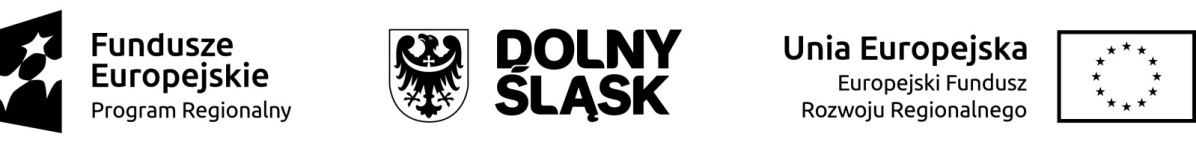 Załącznik nr 1 do Uchwały nr                                                                 
Zarządu Województwa Dolnośląskiego                                               z dnia ....................................Regulamin konkursuRegionalny Program Operacyjny 
Województwa Dolnośląskiego 2014-2020Oś priorytetowa 2 Technologie informacyjno-komunikacyjne Działanie 2.1. E-usługi publicznePoddziałanie 2.1.1 E-usługi publiczne – konkurs horyzontalny  (E-usługi i otwarte zasoby publiczne)Nr naboru RPDS.02.01.01-IZ.00-02-219/17Wrocław, styczeń 2017Skróty i pojęcia stosowane w Regulaminie i załącznikach:1. Regulamin konkursu -informacje ogólneRegulamin w szczególności określa cel i zakres konkursów, zasady ich organizacji, warunki uczestnictwa, sposób wyboru projektów oraz pozostałe informacje niezbędne podczas przygotowywania wniosków 
o dofinansowanie realizacji projektu w ramach Regionalnego Programu Operacyjnego Województwa Dolnośląskiego 2014-2020 Osi Priorytetowej 2 Technologie informacyjno-komunikacyjne Działania 2.1 E-usługi publiczne - Poddziałanie E-usługi publiczne – konkursy horyzontalne: Konkurs będzie skierowany do beneficjentów z całego województwa.Nabór w trybie konkursowym. Regulamin oraz wszystkie niezbędne do złożenia w konkursach dokumenty są dostępne na stronie internetowej RPO WD 2014-2020: www.rpo.dolnyslask.pl  oraz www.funduszeeuropejskie.gov.pl. Przystąpienie do konkursów jest równoznaczne z akceptacją przez Wnioskodawcę postanowień regulaminu.W kwestiach nieuregulowanych niniejszym regulaminem konkursów, zastosowanie mają odpowiednie przepisy prawa polskiego i Unii Europejskiej.Wybór projektów do dofinansowania jest przeprowadzony w sposób przejrzysty, rzetelny i bezstronny. Wnioskodawcom zapewniony jest równy dostęp do informacji o warunkach i sposobie wyboru projektów do dofinansowania oraz równe traktowanie.Wszelkie terminy realizacji określonych czynności wskazane w regulaminie konkursów, jeśli nie wskazano inaczej, wyrażone są w dniach kalendarzowych. Jeżeli koniec terminu przypada na dzień ustawowo wolny od pracy, za ostatni dzień terminu uważa się najbliższy następny dzień roboczy.2. Pełna nazwa i adres właściwej instytucji organizującej konkurs:Konkurs ogłasza Instytucja Zarządzająca Regionalnym Programem Operacyjnym Województwa Dolnośląskiego 2014-2020  pełniąca rolę Instytucji Organizującej Konkurs. Funkcję Instytucji Zarządzającej pełni Zarząd Województwa Dolnośląskiego. Zadania związane z naborem realizuje Departament Funduszy Europejskich w Urzędzie Marszałkowskim Województwa Dolnośląskiego, ul. Mazowiecka 17, 50-412 Wrocław.3. Podstawy prawne oraz inne ważne dokumenty:Konkurs jest prowadzony przede wszystkim w oparciu o niżej wymienione akty prawne, dokumenty programowe:Traktat o funkcjonowaniu Unii Europejskiej; Rozporządzenie Parlamentu Europejskiego i Rady (UE) nr 1303/2013 z dnia 17 grudnia 2013 r. ustanawiające wspólne przepisy dotyczące Europejskiego Funduszu Rozwoju Regionalnego, Europejskiego Funduszu Społecznego, Funduszu Spójności, Europejskiego Funduszu Rolnego na rzecz Rozwoju Obszarów Wiejskich oraz Europejskiego Funduszu Morskiego i Rybackiego oraz ustanawiające przepisy ogólne dotyczące Europejskiego Funduszu Rozwoju Regionalnego, Europejskiego Funduszu Społecznego, Funduszu Spójności i Europejskiego Funduszu Morskiego 
i Rybackiego oraz uchylające rozporządzenie Rady (WE) nr 1083/2006 (Dz. Urz. UE L 347 
z 20.12.2013, str. 320) [Rozporządzenie ogólne];Rozporządzenie EFRR – Rozporządzenie Parlamentu Europejskiego i Rady (UE) nr 1301/2013 
z dnia 17 grudnia 2013 r. w sprawie Europejskiego Funduszu Rozwoju Regionalnego i przepisów szczególnych dotyczących celu „Inwestycje na rzecz wzrostu i zatrudnienia” oraz w sprawie uchylenia rozporządzenia (WE) nr 1080/2006 (Dz. Urz. UE L 347 z 20.12.2013, str. 320);Rozporządzenie wykonawcze Komisji (UE) nr 215/2014 z dnia 7 marca 2014 r. ustanawiające zasady wykonania rozporządzenia Parlamentu Europejskiego i Rady (UE) nr 1303/2013 ustanawiającego wspólne przepisy dotyczące Europejskiego Funduszu Rozwoju Regionalnego, Europejskiego Funduszu Społecznego, Funduszu Spójności, Europejskiego Funduszu Rolnego na rzecz Rozwoju Obszarów Wiejskich oraz Europejskiego Funduszu Morskiego i Rybackiego oraz ustanawiającego przepisy ogólne dotyczące Europejskiego Funduszu Rozwoju Regionalnego, Europejskiego Funduszu Społecznego, Funduszu Spójności i Europejskiego Funduszu Morskiego 
i Rybackiego w zakresie metod wsparcia w odniesieniu do zmian klimatu, określania celów pośrednich i końcowych na potrzeby ram wykonania oraz klasyfikacji kategorii interwencji w odniesieniu do europejskich funduszy strukturalnych i inwestycyjnych; (Dz. Urz. UE L 69 
z 08.03.2014, str. 65 ze zm.); Rozporządzenia Komisji (UE) nr 651/2014 z 17 czerwca 2014 roku uznające niektóre rodzaje pomocy za zgodne z rynkiem wewnętrznym zastosowaniu art. 107 i 108 Traktatu (Dz. Urz. UE L 187 z 26.06.2014, s. 1) [GBER];Rozporządzenie Komisji (UE) nr 1407/2013 z dnia 18 grudnia 2013 r. 
w sprawie stosowania art. 107 i 108 Traktatu o funkcjonowaniu Unii Europejskiej do pomocy de minimis (Dz. Urz. UE L 352 z 24.12.2013, s. 1);Ustawa z dnia 30 kwietnia 2004 r. o postępowaniu w sprawach dotyczących pomocy publicznej (tekst. jedn.: Dz. U. z 2007 r. Nr 59, poz. 404 z późn. zm.);Rozporządzenie Ministra Infrastruktury i Rozwoju z dnia 19 marca 2015 r. w sprawie udzielania pomocy de minimis w ramach regionalnych programów operacyjnych na lata 2014–2020 (Dz. U. poz. 488); Rozporządzenia Ministra Infrastruktury i Rozwoju z dnia 3 września 2015 r. w sprawie udzielania regionalnej pomocy inwestycyjnej w ramach regionalnych programów operacyjnych na lata 2014-2020 (Dz. U. poz. 1416);Rozporządzenie Ministra Infrastruktury i Rozwoju z dnia 28 sierpnia 2015 r. w sprawie udzielania pomocy inwestycyjnej na kulturę i zachowanie dziedzictwa kulturowego w ramach regionalnych programów operacyjnych na lata 2014-2020;Ustawa z dnia 11 lipca 2014 r. o zasadach realizacji programów w zakresie polityki spójności finansowanych w perspektywie finansowej 2014–2020 (tekst jedn.: Dz. U. z 2016 r. poz. 217 z późn. zm.) [ustawa wdrożeniowa];Ustawa z dnia 29 stycznia 2004 r. Prawo zamówień publicznych (tekst jedn.: Dz. U. z 2015 r. poz. 2164);Ustawa z dnia 7 lipca 1994 r. Prawo budowlane (tekst jednolity: Dz.U. 2016 poz. 290);Ustawa z dnia 27 sierpnia 2009 r. o finansach publicznych (tekst. jedn.: Dz. U. z 2013 r. poz. 885, z późn. zm.); Ustawa z dnia 29 września 1994 r. o rachunkowości (tekst. jedn.: DZ. U. 
z 2013 r., poz. 330, z późn. zm.); Ustawa z dnia 11 marca 2004 r. o podatku od towarów i usług (tekst. jedn.: Dz. U. z 2011 r. Nr 177, poz. 1054 z późn. zm.);Ustawa z dnia 6 września 2001 r. o dostępie do informacji publicznej (tekst. jedn.: Dz. U. z 2015 r., poz. 2058.);Ustawa z dnia 14 czerwca 1960 r. Kodeks postępowania administracyjnego (tekst jedn.: Dz. U. z 2016 r. poz. 23);Ustawa z dnia 30 sierpnia 2002 r. – Prawo o postępowaniu przed sądami administracyjnymi (tekst. jedn.: Dz. U. z 2012 r. poz. 270, z późn. zm.);Strategia Rozwoju Województwa Dolnośląskiego 2020;Regionalny Program Operacyjny Województwa Dolnośląskiego 2014-2020 przyjęty przez Komisję Europejską w dniu 18 grudnia 2014 r. (z późn. zm.);Szczegółowy opis osi priorytetowych Regionalnego Programu Operacyjnego Województwa Dolnośląskiego 2014-2020 z dnia 19 grudnia 2016 r.Wytyczne programowe w zakresie kwalifikowalności wydatków finansowanych z Europejskiego Funduszu Rozwoju Regionalnego w ramach Regionalnego Programu Operacyjnego Województwa Dolnośląskiego 2014-2020;Kryteria wyboru projektów w ramach Regionalnego Programu Operacyjnego Województwa Dolnośląskiego 2014-2020, zatwierdzone Uchwałą nr 2/15 z dnia 6 maja 2015 r. Komitetu Monitorującego RPO WD 2014-2020 z późn. zmianami;Wytyczne, o których mowa w art. 5 ust. 1 oraz art. 7 ust. 1 ustawy wdrożeniowej.Rozporządzenie Rady Ministrów z dnia 12 kwietnia 2012 r. w sprawie Krajowych Ram Interoperacyjności, minimalnych wymagań dla rejestrów publicznych i wymiany informacji w postaci elektronicznej oraz minimalnych wymagań dla systemów teleinformatycznych (z późn. zm.) ;Ustawa z dnia 4 marca 2010 r. o infrastrukturze informacji przestrzennej (Dz. U. Nr 76, poz. 489 z późn. zm.);Ustawa z dnia 28 kwietnia 2011 r. o systemie informacji w ochronie zdrowia (Dz. U. Nr 113, poz. 657 z późn. zm.);Poradnik opublikowany przez Ministerstwo Rozwoju "Realizacja zasady równości szans 
i niedyskryminacji, w tym dostępności dla osób z niepełnosprawnościami" oraz inne dokumenty dotyczące dostępności realizowanych projektów dla osób z niepełnosprawnościami znajdujące się na stronie www.power.gov.pl/dostepnosc4. Przedmiot konkursu, w tym typy projektów podlegających dofinansowaniu:Przedmiotem konkursu są typy projektów określone dla Działania 2.1. E-usługi publiczne w osi priorytetowej 2 Technologie informacyjno-komunikacyjne, tj.:Przedsięwzięcia szczebla regionalnego i lokalnego dotyczące zwiększenia dostępu i jakości e-usług:2.1. A Tworzenie lub rozwój (poprawa e-dojrzałości) e-usług publicznych (A2B, A2C), tj. projekty m.in. :a)	zakładające rozwój elektronicznych usług publicznych w zakresie e-kultury;b)	zakładające rozwój elektronicznych usług publicznych w zakresie dostępu do informacji przestrzennej, np. GIS;c)	zakładające rozwój elektronicznych usług publicznych w zakresie bezpieczeństwa kryzysowego;e)	zakładające rozwój elektronicznych usług publicznych w zakresie e-administracji.Kategoriami interwencji (zakresem interwencji) dla niniejszych typów projektu są kategorie: 078, 101d)	zakładające rozwój elektronicznych usług publicznych w zakresie e-zdrowia;Projekty zakładające rozwój elektronicznych usług publicznych w zakresie e-zdrowia, muszą wpisywać się w poniższe rekomendacje Komitetu Sterującego do spraw koordynacji interwencji EFSI w sektorze zdrowia:1. Do dofinansowania mogą być przyjęte wyłącznie projekty zgodne z odpowiednim narzędziem zdefiniowanym w dokumencie Krajowe ramy strategiczne. Policy paper dla ochrony zdrowia na lata 2014-2020:Narzędzie 26 – Upowszechnienie wymiany elektronicznej dokumentacji medycznej,Narzędzie 27 – Upowszechnienie wykorzystania telemedycyny.2. Projekty polegające m.in. na dostosowaniu systemów informatycznych świadczeniodawców do wymiany danych z systemami innych świadczeniodawców, będą weryfikowane pod kątem komplementarności, interoperacyjności oraz nie dublowania funkcjonalności przewidzianych 
w krajowych Platformach P1 lub P2.3. Wnioskodawca  zapewnia podłączenie wytworzonych w projekcie produktów z Platformą P1 oraz zgodność ze standardami wymiany informacji opracowanymi przez Centrum Systemów Informacyjnych Ochrony Zdrowia (zwany dalej: CSIOZ), jeśli projekt obejmuje obszary wspierane w P1.  W przypadku gdy w regionie funkcjonuje platforma regionalna, produkty wytworzone w ramach projektu powinny zostać zintegrowane z Platformą P1 za pomocą platformy regionalnej.4. Projekt dotyczący regionalnej platformy zapewnia skalowalność platformy poprzez możliwość zwiększenia liczby użytkowników, tj. podmioty udzielające świadczeń zdrowotnych bez względu na typ – opieka szpitalna, ambulatoryjna opieka specjalistyczna (zwana dalej: AOS), podstawowa opieka zdrowotna (zwana dalej: POZ) oraz bez względu na podmiot tworzący.5. Projekty dotyczący prowadzenia lub wymiany elektronicznej dokumentacji medycznej w rozumieniu ustawy o systemie informacji w ochronie zdrowia (zwanej dalej: EDM), w tym indywidualnej dokumentacji medycznej (wewnętrznej lub zewnętrznej), uwzględnia rozwiązania umożliwiające zbierania przez podmiot udzielający świadczeń opieki zdrowotnej jednostkowych danych medycznych 
w elektronicznym rekordzie pacjenta oraz tworzenie EDM zgodnej ze standardem HL7 CDA, opracowanym i opublikowanym przez CSIOZ.6. Projekty w zakresie budowy lub rozbudowy regionalnej platformy uwzględnia funkcjonalności dotyczące regionalnego repozytorium EDM, z obsługą przechowywania EDM. Repozytorium EDM powinno realizować co najmniej usługę przyjmowania, archiwizacji i udostępniania EDM zgodnej z HL7 CDA, a w przypadku repozytoriów badań obrazowych przyjmowania, archiwizacji i udostępniania obiektów DICOM.Kategoriami interwencji (zakresem interwencji) dla niniejszego typu projektu są kategorie: 081,1012.1 B Tworzenie lub rozwój elektronicznych usług wewnątrzadministracyjnych (A2A), niezbędnych dla funkcjonowania e-usług publicznych. Elementem przedsięwzięcia może być tworzenie lub rozwój 
e-usług publicznych (A2B, A2C). Dofinansowaniem w tym zakresie objęte zostaną projekty: a)	urzędów administracji samorządowej i urzędów  administracji rządowej, które nie mają zasięgu krajowego,  dotyczące:- tworzenia, rozwijania i integracji baz danych i zasobów cyfrowych wspomagających komunikację między tymi podmiotami (A2A), - wspomagające procesy decyzyjne (obejmujące procesy wewnątrz urzędów i administracji, m.in. związane z systemami zarządzania i wymianą informacji – tzw. back office),- upowszechniające i ułatwiające komunikację elektroniczną instytucji publicznych z podmiotami zewnętrznymi administracji.Realizując typ projektu 2.1B a), wnioskodawca jest zobowiązany do wypełnienia  Kwestionariusza do Katalogu Rekomendacji Cyfrowego Urzędu (załącznik nr 3 do Regulaminu).Kategoriami interwencji (zakresem interwencji)  dla niniejszego typu projektu są kategorie: 078, 1012.1 C Przedsięwzięcia dotyczące tworzenia i wykorzystania otwartych zasobów publicznych, w tym: a) Projekty z zakresu digitalizacji zasobów i treści publicznych, np. kulturowych, naukowych będących 
w posiadaniu instytucji szczebla regionalnego i lokalnego służące zapewnieniu powszechnego, otwartego dostępu w postaci cyfrowej do danych będących w posiadaniu instytucji szczebla regionalnego/ lokalnego.b) Projekty służące zapewnieniu powszechnego otwartego dostępu w postaci cyfrowej do danych będących w posiadaniu instytucji szczebla regionalnego/ lokalnego.c) Projekty dotyczące stworzenia lub wdrożenia nowych e-usług służących zwiększeniu uczestnictwa mieszkańców w procesach podejmowania decyzji w gminach, powiatach i regionie (open government), 
w tym także takie, które wykorzystują informacje sektora publicznego   i/lub inne, istniejące e-usługi.Kategoriami interwencji (zakresem interwencji)  dla niniejszych typu projektu są kategorie: 079, 101Cross-financing: Jest przewidziany w wyżej wymienionych kierunkach wsparcia i możliwy w przypadku wydatków bezpośrednio związanych ze szkoleniem pracowników obsługujących zakupiony sprzęt/oprogramowanie - do 10% wydatków kwalifikowanych projektu.Zakup wyposażenia i wytworzenie niezbędnej infrastruktury informatycznej, jest przewidziany w wyżej wymienionych kierunkach wsparcia wyłącznie jako jeden z elementów projektu służący osiągnięciu celów projektu. Inwestowanie w tzw. twardą infrastrukturę jest możliwe jedynie, o ile warunkuje to realizację celów projektu, zaś przeprowadzona analiza (zawarta we wniosku o dofinansowanie) wykazuje niedostępność zasobów administracji publicznej.Projekty powinny zawierać element zapewniający bezpieczeństwo systemów teleinformatycznym oraz przetwarzanych danych osobowych.Na potrzeby oceny merytorycznej sugeruje się aby wnioskodawca wyodrębnił w harmonogramie rzeczowo- finansowym osobne kategorie wydatków dotyczące zakupu wyposażenia i wytworzenie niezbędnej infrastruktury informatycznej.Nie będą finansowane:1. Projekty związane z budową infrastruktury szerokopasmowej  - realizowane są z poziomu krajowego (PO PC),	2. Kompleksowe projekty dotyczące e‐integracji i rozwoju e‐ kompetencji -   realizowane są z poziomu krajowego (PO PC),3. Projekty dot. usług i aplikacji w zakresie włączenia cyfrowego, e-dostępności, e-uczenia się i e- edukacji, umiejętności cyfrowych -    realizowane są z poziomu krajowego (PO PC),4.  Projekty dot. wdrożenia inteligentnych systemów zarządzania energią w oparciu o technologie TIK (RPO WD, Działanie 3.3. i Działanie 3.5),5. Projekty dot. wyłącznie wykorzystania inteligentnych systemów transportowych (ITS) – (RPO WD,   Działanie 3.4),6. Projekty dot. zapewnienia odpowiednich narzędzi TIK wspomagających proces uczenia (RPO WD OP 7).Opis kategorii interwencji (zakresu interwencji): 078 Usługi i aplikacje w zakresie e-administracji (w tym elektronicznych zamówień publicznych, informatycznych środków wsparcia reformy administracji publicznej, bezpieczeństwa cybernetycznego, środków na rzecz zaufania i ochrony prywatności, e-sprawiedliwości i demokracji elektronicznej)079 Dostęp do informacji sektora publicznego (w tym otwartych danych w zakresie e-kultury, bibliotek cyfrowych, zasobów cyfrowych i turystyki elektronicznej)081 Rozwiązania informatyczne na rzecz aktywnego i zdrowego starzenia się oraz usługi i aplikacje w zakresie e-zdrowia (w tym e-opieka i nowoczesne technologie w służbie osobom starszym)101 Finansowanie krzyżowe w ramach EFRR (wsparcie dla przedsięwzięć typowych dla EFS, koniecznych dla zadowalającego wdrożenia części przedsięwzięć związanej bezpośrednio z EFRR).Możliwe jest łączenie ww. typów projektów – o wyborze typu decyduje struktura wydatków kwalifikowalnych (ich większościowy udział).
Zgodnie z wymaganiami kryteriów formalnych sprawdzane będzie czy projekt jest zgodny z typem projektów wskazanym w regulaminie danego konkurs. W związku z tym, że przewidziano możliwość łączenia typów projektów,  w przypadku, gdy projekt obejmuje więcej niż jeden typ projektu, wnioskodawca powinien dokonać właściwego wyboru wiodącego typu projektu, ze względu na strukturę wydatków kwalifikowalnych. Do typu projektu należy zastosować prawidłowo przyporządkowaną (według zapisów powyżej) kategorię interwencji.5. Typy beneficjentów:O dofinansowanie w ramach konkursów mogą ubiegać się następujące typy beneficjentów:jednostki samorządu terytorialnego, ich związki i stowarzyszenia;jednostki organizacyjne jst;kościoły, związki wyznaniowe oraz osoby prawne kościołów i związków wyznaniowych;podmioty lecznicze działające w publicznym systemie opieki zdrowotnej; instytucje kultury, ich związki i porozumienia; organizacje pozarządowe (w tym organizacje turystyczne oraz LGD);uczelnie/szkoły wyższe, ich związki i porozumienia;jednostki naukowe;jednostki badawczo-rozwojowe;służby zapewniające bezpieczeństwo publiczne;jednostki organizacyjne Służby Więziennej;jednostki sektora finansów publicznych, inne niż wymienione powyżej – dla projektów o zasięgu regionalnym; porozumienia ww. podmiotów.Jako partnerzy występować  mogą  tylko podmioty wskazane wyżej jako beneficjenci.6. Kwota przeznaczona na dofinansowanie projektów w konkursie: Alokacja przeznaczona na konkurs wynosi  10 148 139 EUR, tj. 44 794 900 PLN.Alokacja przeliczona po kursie Europejskiego Banku Centralnego (EBC) obowiązującym w styczniu 2017 r., tj. 1 euro = 4,4141 PLN. Ze względu na kurs euro limit dostępnych środków może ulec zmianie. Z tego powodu dokładna kwota dofinansowania zostanie określona na etapie zatwierdzania Listy ocenionych projektów.7. Minimalna wartość projektu:Minimalna całkowita wartość projektu: 50 tys. PLN.Minimalna całkowita wartość projektu dla projektów partnerskich: 100 tys. PLN.8. Maksymalna wartość projektu:Nie dotyczy.9. Pomoc publiczna i pomoc de minimis (rodzaj i przeznaczenie pomocy, unijna lub krajowa podstawa prawna): Wystąpienie pomocy publicznej – należy każdorazowo badać indywidualnie (obowiązek taki ciąży po stronie Wnioskodawcy).Przed wypełnieniem wniosku należy przeanalizować projekt pod kątem wystąpienia pomocy publicznej. Pomocą publiczną jest wszelka pomoc, która kumulatywnie spełnia następujące przesłanki:beneficjentem wsparcia jest przedsiębiorca w rozumieniu prawa unijnego;jest udzielona za pośrednictwem lub ze źródeł państwowych w jakiejkolwiek formie;stanowi korzyść dla beneficjenta oraz jest selektywna, tj. uprzywilejowuje niektórych przedsiębiorców lub produkcję niektórych towarów;zakłóca lub grozi zakłóceniem konkurencji poprzez sprzyjanie niektórym przedsiębiorcom;oraz wpływa na wymianę handlową pomiędzy Państwami Członkowskimi Unii Europejskiej.W przypadku stwierdzenia przez Wnioskodawcę występowania pomocy publicznej w projekcie znajdą zastosowanie właściwe przepisy prawa wspólnotowego i krajowego dotyczące zasad udzielania tej pomocy, obowiązujące w momencie udzielania wsparcia:Rozporządzenia Ministra Infrastruktury i Rozwoju z dnia 3 września 2015 r. 
w sprawie udzielania regionalnej pomocy inwestycyjnej w ramach regionalnych programów operacyjnych na lata 2014-2020Rozporządzenia Ministra Infrastruktury i Rozwoju z dnia 19 marca 2015 r. w sprawie udzielania pomocy de minimis w ramach regionalnych programów operacyjnych na lata 2014-2020 - kwota pomocy de minimis nie może przekroczyć 200 tys. euro na beneficjenta przez okres trzech lat podatkowych.w projektach dot. digitalizacji i publikacji utworów muzycznych i literackich zastosowanie mogą znaleźć zapisy Rozporządzenia Ministra Infrastruktury i Rozwoju z dnia 28 sierpnia 2015 r. w sprawie udzielania pomocy inwestycyjnej na kulturę i zachowanie dziedzictwa kulturowego w ramach regionalnych programów operacyjnych na lata 2014-2020.Wybór schematu należy do Wnioskodawcy.Wydatki inne niż w rzeczowe aktywa trwałe oraz wartości niematerialne i prawne (np. dot. promocji projektu oraz wydatki osobowe) – tylko na podstawie przepisów dot. pomocy de minimis.W przypadku zastosowania zapisów Rozporządzenia Ministra Infrastruktury  i Rozwoju z dnia 3 września 2015 r. w sprawie udzielania regionalnej pomocy inwestycyjnej w ramach regionalnych programów operacyjnych na lata 2014–2020, konieczne jest spełnienie warunków określonych w tym rozporządzeniu, np.  „efektu zachęty” i „inwestycji początkowej”.Projekty „mieszane”Jeżeli przy realizacji projektu zakłada się występowanie w projekcie zakresu/elementów noszących znamiona pomocy publicznej, to w takiej sytuacji istnieje możliwość realizacji projektów „mieszanych”, tzn. objętych w części pomocą publiczną, a w części wsparciem niestanowiącym pomocy. W takich przypadkach wnioskodawca zobowiązany jest przedstawić metodologię wyodrębnienia elementów projektu przyporządkowanych do działalności gospodarczej i niegospodarczej wnioskodawcy. Przykładowo może to być proporcja liczona wielkością przychodów, wyodrębnienie wydatków, wielkością kontraktu z instytucją ubezpieczenia zdrowotnego.  W powyższym przypadku należy pamiętać o konieczności prowadzenia rozdzielnej rachunkowości dla działalności gospodarczej i niegospodarczej – przez cały okres realizacji projektu i okres trwałości. Konsekwencją niedochowania powyższych warunków w okresie trwałości projektu może być częściowy lub całkowity zwrot dofinansowania.W przypadku projektów „mieszanych” konieczność spełnienia „efektu zachęty” oznacza rozpoczęcie realizacji całego projektu po złożeniu wniosku o dofinansowanie.W razie niespełnienia wyżej wymienionych warunków, kwalifikowane będą jedynie wydatki odnoszące się do części niegospodarczej. Wydatki odnoszące się do części gospodarczej zostaną w całości uznane za niekwalifikowane.W przypadku projektów „mieszanych”, wydatki dotyczące części wspólnej (m.in. promocja, dokumentacja) należy uznać za kwalifikowane proporcjonalnie do udziału wydatków niegospodarczych 
w całości wydatków odnoszących się do części inwestycyjnej. Pomoc publiczna w podmiotach leczniczychPrzyjmuje się, że w odniesieniu do podmiotów funkcjonujących w ramach publicznego systemu opieki zdrowotnej i jednocześnie realizujących projekty tylko i wyłącznie dotyczące działalności w publicznym systemie opieki zdrowotnej, zgodnie z kontraktem z instytucją ubezpieczenia zdrowotnego, nie będą miały zastosowania przepisy o pomocy publicznej. Nie ma przy tym znaczenia forma organizacyjna podmiotu leczniczego.W przypadku realizacji projektów „mieszanych”, tzn. objętych w części pomocą publiczną (tj. w zakresie, w jakim dotyczy to działalności gospodarczej Wnioskodawcy, czyli świadczenia usług medycznych poza publicznym systemem ochrony zdrowia), a w części wsparciem niestanowiącym pomocy (tj. w zakresie prowadzonej działalności niegospodarczej, czyli w publicznym systemie ochrony zdrowia) należy zastosować wariant projektu uwzględniający współczynnik proporcji („p”).Dla tego wariantu projektów podstawą do obliczenia poziomu dofinansowania są przychody uzyskane z całości świadczeń zdrowotnych wykonywanych przez Wnioskodawcę. W pierwszej kolejności należy obliczyć „współczynnik proporcji" („p”), który stanowi procentową proporcję przychodów jednostki uzyskiwanych na podstawie działalności w publicznym systemie ochrony zdrowia w całości przychodów wnioskodawcy uzyskanych ze świadczeń zdrowotnych w poprzednim roku w stosunku do roku, w którym składany jest wniosek o dofinansowanie (czyli poprzednim okresie rozliczeniowym). Jeżeli w poprzednim okresie rozliczeniowym Wnioskodawca nie prowadził działalności w publicznym systemie ochrony zdrowa, ale na dzień ogłoszenia naboru działa już w publicznym systemie ochrony zdrowia, podstawą do wyliczeń współczynnika powinien być okres od dnia podpisania umowy o udzielanie świadczeń opieki zdrowotnej do ostatniego dnia miesiąca poprzedzającego miesiąc ogłoszenia naboru (wyliczenia potwierdzające zastosowany przez Wnioskodawcę współczynnik powinny znaleźć się w dokumentacji aplikacyjnej). Wyliczony współczynnik posłuży do określenia wartości wydatków kwalifikowanych odnoszących się do części gospodarczej i niegospodarczej.UWAGA !!!Beneficjent będzie zobowiązany do przedkładania Instytucji Zarządzającej oświadczenia o dalszym funkcjonowaniu w publicznym systemie opieki zdrowotnej (najpóźniej do dnia 30 kwietnia każdego roku realizacji i trwałości projektu) oraz przedstawienia wartości łącznych przychodów jednostki ze świadczenia usług medycznych ogółem oraz wartości przychodów jednostki uzyskiwanych na podstawie umowy z podmiotami wymienionymi w art. 14 ustawy z dnia 27 sierpnia 2004 r. o świadczeniach opieki zdrowotnej finansowanych ze środków publicznych, jako podstawy do wyliczenia współczynnika proporcji „p”.W okresie trwałości projektu, IZ RPO WD będzie weryfikować wartość współczynnika „p” za cały okres realizacji i trwałości projektu. Konsekwencją nieutrzymania współczynnika P może być zwrot części dotacji wraz z odsetkami.W przypadku Beneficjentów będących podmiotami leczniczymi działającymi w publicznym systemie opieki zdrowotnej, zgodnie z  art. 4 ust. 1 Ustawy z dnia 15 kwietnia 2011 r. o działalności leczniczej (Dz.U.2013.217 z późn. zm), konieczne jest przedłożenie do wniosku o dofinansowanie oświadczenia 
w formie załącznika, o posiadaniu, na dzień złożenia wniosku o dofinansowanie, umowy z instytucją ubezpieczenia zdrowotnego.W projektach objętych pomocą publiczną wydatki na cross-financing będą finansowane w oparciu 
o pomoc de minimis. 10. Warunki stosowania uproszczonych form rozliczania wydatków i planowany zakres systemu zaliczek:Nie ma możliwości stosowania uproszczonych form rozliczania wydatków. Wysokość zaliczek:1)	do 40% przyznanej kwoty dofinansowania, wszyscy beneficjenci RPO WD otrzymujący dofinansowanie z EFRR, z zastrzeżeniem pkt. 2);2)	do 100% przyznanej kwoty dofinansowania w przypadku realizacji projektu przez: Województwo Dolnośląskie (dotyczy projektu własnego i realizacji zadania z zakresu administracji rządowej, określonego przepisami prawa),podmiot, dla którego Województwo Dolnośląskie jest organem założycielskim, organizatorem lub współorganizatorem, lub w którym posiada udziały bądź akcje, pod warunkiem, że projekt nie jest objęty pomocą publiczną,podmiot leczniczy (zgodnie z definicją zawartą w art. 4 Ustawy z dnia 15 kwietnia 2011 r. 
o działalności leczniczej) działający w publicznym systemie ochrony zdrowia, który uzyskał pozytywną opinię Departamentu Zdrowia i Promocji UMWD.11. Warunki uwzględniania dochodu w projekcie:Zgodnie z Wytycznymi w zakresie zagadnień związanych z przygotowaniem projektów inwestycyjnych, 
w tym projektów generujących dochód i projektów hybrydowych na lata 2014-2020 – luka finansowa.12. Maksymalny dopuszczalny poziom dofinansowania projektu lub maksymalna dopuszczalna kwota do dofinansowania projektu: Maksymalny poziom dofinansowania UE na poziomie projektu wynosi: w przypadku projektu nieobjętego pomocą publiczną – maksymalnie 85% kosztów kwalifikowalnych;w przypadku projektu objętego pomocą publiczną – w wysokości wynikającej z reguł pomocy publicznej, ale nie więcej niż 85%:w rozumieniu Rozporządzenia Ministra Infrastruktury i Rozwoju z dnia 3 września 2015 r. w sprawie udzielania regionalnej pomocy inwestycyjnej w ramach regionalnych programów operacyjnych na lata 2014–2020Intensywność wsparcia dla poszczególnych beneficjentów:dla mikro i małych przedsiębiorców – do 45% wydatków kwalifikujących się do objęcia wsparciem; dla średnich przedsiębiorców – do 35% wydatków kwalifikujących się do objęcia wsparciem;dla dużych przedsiębiorców – do 25% wydatków kwalifikujących się do objęcia wsparciem.b)  w rozumieniu Rozporządzenia Ministra Infrastruktury i Rozwoju z dnia 28 sierpnia 2015 r. w sprawie udzielania pomocy inwestycyjnej na kulturę i zachowanie dziedzictwa kulturowego w ramach regionalnych programów operacyjnych na lata 2014-2020:kwota pomocy nie przekracza różnicy między kosztami kwalifikowalnymi a zyskiem operacyjnym z inwestycji. Zysk operacyjny odlicza się od kosztów kwalifikowalnych ex ante, na podstawie rozsądnych prognoz, albo przy użyciu mechanizmu wycofania. Operator infrastruktury ma prawo zatrzymać rozsądny zysk przez odnośny okres.lub alternatywnie:tylko w przypadku pomocy nieprzekraczającej 1 mln EUR – maksymalna kwota pomocy – 80 % kosztów kwalifikowalnych;w przypadku projektu objętego pomocą de minimis, maksymalny poziom dofinansowania wyniesie 85%, ale nie więcej niż równowartość 200 000 euro dla podmiotu na 3 lata podatkowe, z uwzględnieniem kwoty pomocy de minimis otrzymanej z innego źródła;w przypadku projektu generującego dochód, dla którego dokonano wyliczenia luki finansowej – zgodnie z wyliczeniem, ale nie więcej niż 85%;w przypadku projektu częściowo objętego pomocą publiczną, w części nie objętej tą pomocą, jeśli dla tej części dokonano wyliczenia luki finansowej – zgodnie z wyliczeniem ale nie więcej niż 85%, dla części objętej pomocą publiczną – w wysokości wynikającej z reguł pomocy publicznej, ale nie więcej niż 85%;dla projektu generującego dochód, w którym występuje pomoc publiczna niewymieniona w art. 61 ust. 8 rozporządzenia ogólnego, wartość dofinansowania wyliczona za pomocą luki finansowej nie może przekroczyć poziomu wynikającego z zasad pomocy publicznej i nie więcej niż 85%.13. Minimalny wkład własny beneficjenta jako % wydatków kwalifikowalnych: Minimalny wkład własny Beneficjenta na poziomie projektu wynosi 15% – w przypadku projektów nieobjętych pomocą publiczną albo objętych pomocą de minimis.W przypadku projektów objętych pomocą publiczną: zgodnie z właściwymi przepisami prawa unijnego i krajowego dotyczącego zasad udzielania tej pomocy, obowiązującymi w momencie udzielania wsparcia.W przypadku regionalnej pomocy inwestycyjnej beneficjent jest zobowiązany wnieść wkład finansowy w wysokości co najmniej 25 % kosztów kwalifikowalnych, pochodzący ze źródeł własnych lub zewnętrznych źródeł finansowanie w postaci wolnej od wszelkiego publicznego wsparcia finansowego.14. Forma konkursu (informacja na jakie etapy został podzielony konkurs): Konkurs jest postępowaniem służącym wybraniu projektów do dofinansowania, zgodnie z art. 39 ust. 2 ustawy wdrożeniowej, tj. projektów które spełniły kryteria wyboru projektów albo spełniły kryteria wyboru projektów i:1) uzyskały wymaganą liczbę punktów albo2) uzyskały kolejno największą liczbę punktów, w przypadku gdy kwota przeznaczona na dofinansowanie projektów w konkursie nie wystarcza na objęcie dofinansowaniem wszystkich projektów, o których mowa w pkt. 1.Oceny spełnienia kryteriów wyboru projektów przez projekty uczestniczące w konkursie dokonuje Komisja Oceny Projektów w oparciu o „Kryteria wyboru projektów w ramach RPO WD 2014-2020”, zatwierdzone uchwałą z dnia 6 maja 2015 r. Komitetu Monitorującego RPO WD 2014-2020 z późn. zmianami.Procedury związane z wyborem projektów do dofinansowania obejmują okres od momentu zgłoszenia projektu do dofinansowania do jego wybrania do dofinansowania lub odrzucenia. Wobec powyższego, konkurs składa się z następujących etapów:Nabór wniosków o dofinansowanie projektu, czyli składanie wniosków o dofinansowanie projektu w wyznaczonym przez IOK terminie.Termin składania wniosków o dofinansowanie projektu nie może być krótszy niż 7 dni, licząc od dnia rozpoczęcia naboru wniosków o dofinansowanie projektów.I etap oceny projektu – ocena formalna, przeprowadzana przez 2 pracowników IOK w terminie do 30 dni od dnia następnego po dniu zakończenia naboru wniosków o dofinansowanie (do oceny formalnej zostaną dopuszczone wnioski o dofinansowanie, które wpłynęły do IOK 
w terminie określonym w regulaminie konkursu), obejmująca:weryfikację, czy wniosek o dofinansowanie projektu wraz z załącznikami nie zawiera braków formalnych i/lub oczywistych omyłek, orazocenę zgodności z kryteriami formalnymi wyboru projektów zatwierdzonymi przez KM RPO WD 2014-2020:ogólnymi obligatoryjnymi, dla których brak jest możliwości korekty (niespełnienie tych kryteriów oznacza negatywną ocenę projektu);ogólnymi obligatoryjnymi, dla których istnieje możliwość korekty (niespełnienie tych kryteriów powoduje wezwanie Wnioskodawcy do jednorazowej poprawy/uzupełnienia wniosku o dofinansowanie).Termin oceny jest zawieszany na czas wprowadzania przez Wnioskodawcę wymaganych popraw i/lub uzupełnień do wniosku, wystąpienia o opinię w sprawie zagadnień związanych z ocenianym projektem lub zwróceniem się do Wnioskodawcy o wyjaśnienia. Możliwość dokonania jednorazowej korekty kryterium odbywa się na wezwanie IOK oraz w terminie przez nią podanym.II etap oceny projektu – ocena merytoryczna (do oceny merytorycznej zostaną dopuszczone wnioski o dofinansowanie po uzyskaniu pozytywnego wyniku oceny formalnej): – ocenę finansowo-ekonomiczną projektu w zakresie spełnienia przez projekt kryteriów obligatoryjnych i punktowych, dokonywana przez 2 ekspertów zewnętrznych, o których mowa w art. 49 ustawy wdrożeniowej, z dziedziny „Analiza ekonomiczno-finansowa” oraz ocenę spełnienia przez projekt obligatoryjnych i punktowych kryteriów merytorycznych ogólnych oraz kryteriów merytorycznych specyficznych, dokonywana przez 2 ekspertów zewnętrznych, o których mowa w art. 49 ustawy wdrożeniowej, z dziedziny „Rozwój usług elektronicznych” - do 40 dni od zakończenia oceny formalnej.Ekspert w trakcie oceny merytorycznej wniosku o dofinansowanie oraz załączników ma możliwość jednokrotnego wystąpienia z wnioskiem o: uzyskanie dodatkowych wyjaśnień ze strony Wnioskodawcy;ponowną ocenę formalną projektu - w przypadku wskazania niespełnienia przez projekt kryteriów formalnych;uzyskanie opinii innego eksperta  w przypadku projektu skomplikowanego, łączącego różne dziedziny specjalistycznej wiedzy.W takiej sytuacji termin na przeprowadzenie oceny zostaje wstrzymany do czasu wpływu wyjaśnień/ zakończenia ponownej oceny/uzyskania opinii innego eksperta. Na wniosek przewodniczącego KOP termin zakończenia poszczególnych etapów oceny wniosków może zostać wydłużony. Decyzja w powyższej kwestii zostanie przedstawiona w formie komunikatu we wszystkich miejscach, gdzie opublikowano ogłoszenie.Po każdym etapie oceny IOK zamieszcza na swojej stronie internetowej listę projektów zakwalifikowanych do kolejnego etapu albo listę projektów wybranych do dofinansowania.W ciągu 10 dni od zakończenia oceny ostatniego projektu sporządzany jest Protokół z prac Komisji Oceny Projektów, zawierający informacje o przebiegu i wynikach oceny, Lista ocenionych projektów, zawierająca przyznane oceny, wskazująca projekty, które uzyskały kolejno największą liczbę punktów (w tym wybrane do dofinansowania) oraz Lista projektów, które spełniły kryteria i uzyskały wymaganą/kolejno największą liczbę punktów, z wyróżnieniem projektów wybranych do dofinansowania. Protokół oraz obie Listy zatwierdzane są przez Przewodniczącego KOP.4. Rozstrzygnięcie konkursu – zatwierdzenie przez Zarząd Województwa Dolnośląskiego „Listy ocenionych projektów”, o której mowa powyżej.W terminie do 7 dni od dnia rozstrzygnięcia konkursu „Lista projektów, które spełniły kryteria, z wyróżnieniem projektów wybranych do dofinansowania” zamieszczana jest na stronie internetowej www.rpo.dolnyslask.pl oraz www.funduszeeuropejskie. gov.pl.Na każdym etapie oceny (formalnej, merytorycznej) Wnioskodawca ma możliwość poprawienia oczywistej omyłki lub uzupełnienia braku formalnego, o ile zostaną one stwierdzone, w trybie art. 43 ustawy wdrożeniowej. W takim przypadku Wnioskodawca wzywany jest do jednokrotnego uzupełnienia danego braku formalnego we wniosku o dofinansowanie projektu lub poprawienia w nim danej oczywistej omyłki w wyznaczonym terminie nie krótszym niż 7 dni, pod rygorem pozostawienia wniosku bez rozpatrzenia i w konsekwencji niedopuszczenia projektu do dalszej oceny. Uzupełnienie wniosku o dofinansowanie projektu lub poprawienie w nim oczywistej omyłki nie może prowadzić do jego istotnej modyfikacji.W przypadku pozostawienia wniosku bez rozpatrzenia, Wnioskodawcy nie przysługuje protest 
w rozumieniu Rozdziału 15 ustawy wdrożeniowej.Kierowane do Wnioskodawcy pisma dotyczące poprawy/uzupełnienia wniosku/ informacje 
o negatywnej  ocenie wniosku wraz z uzasadnieniem lub informacje o wyborze projektu do dofinansowania, doręczane są zgodnie z przepisami Kodeksu postępowania administracyjnego (KPA) o doręczaniu. 15. Termin, miejsce i forma składania wniosków o dofinansowanie projektu: Wnioskodawca wypełnia wniosek o dofinansowanie za pośrednictwem aplikacji – Generator wniosków o dofinansowanie EFRR – dostępny na stronie https://snow-umwd.dolnyslask.pl  i przesyła do IOK 
w ramach niniejszego konkursu w terminie od godz. 8:00 dnia 15  lutego 2017 r. do godz. 15:00 dnia 
9 maja 2017 r.Logowanie do Generatora w celu wypełnienia i złożenia wniosku o dofinansowanie będzie możliwe w czasie trwania naboru wniosków. Aplikacja służy do przygotowania wniosku o dofinansowanie projektu realizowanego w ramach Regionalnego Programu Operacyjnego Województwa Dolnośląskiego 2014-2020. System umożliwia tworzenie, edycję oraz wydruk wniosków o dofinansowanie, a także zapewnia możliwość ich złożenia do właściwej instytucji.Ponadto w ww. terminie (do godz. 15:00 dnia 9 maja 2017 r.) do siedziby IOK należy dostarczyć jeden egzemplarz wydrukowanej z aplikacji Generator wniosków papierowej wersji wniosku 
o dofinansowanie, opatrzonej czytelnym podpisem/-ami lub parafą i z pieczęcią imienną osoby/-ób uprawnionej/-ych do reprezentowania Wnioskodawcy, wraz z podpisanymi załącznikami (za wyjątkiem wymaganej – w postaci arkuszy kalkulacyjnych w formacie Excel z aktywnymi formułami – analizy finansowej, którą należy przedłożyć na nośniku CD).Za datę wpływu wniosku o dofinansowanie do IOK uznaje się datę wpływu wersji papierowej. Papierowa wersja wniosku może zostać dostarczona:a) osobiście do kancelarii Departamentu Funduszy Europejskich:Urząd Marszałkowski Województwa DolnośląskiegoDepartament Funduszy Europejskichul. Mazowiecka 17WrocławII piętro, pokój nr 2015b) za pośrednictwem polskiego operatora wyznaczonego  w rozumieniu ustawy z dnia 23 listopada 
2012 r. – Prawo pocztowe, na adres:Urząd Marszałkowski Województwa DolnośląskiegoWydział Wdrażania EFRRul. Mazowiecka 1750-412 Wrocław.Zgodnie z art. 57 § 5 KPA termin uważa się za zachowany, jeżeli przed jego upływem nadano pismo w polskiej placówce pocztowej operatora wyznaczonego w rozumieniu ustawy z dnia 23 listopada 2012 r. – Prawo pocztowe. W takim wypadku decyduje data stempla pocztowego. Decyzją Prezesa Urzędu Komunikacji Elektronicznej z dnia 30 czerwca 2015 r., wydaną na podstawie art. 71 ustawy z dnia 23 listopada 2012 r. – Prawo pocztowe, dokonany został wybór operatora wyznaczonego do świadczenia usług powszechnych na lata 2016-2025, którym została Poczta Polska SA.Suma kontrolna wersji elektronicznej wniosku (w aplikacji) musi być identyczna 
z sumą kontrolną papierowej wersji wniosku.Wniosek wraz z załącznikami (jeśli dotyczy) należy złożyć w zamkniętej kopercie, której opis zawiera następujące informacje:pełna nazwa Wnioskodawcy wraz z adresem;wniosek o dofinansowanie projektu w ramach naboru nr (…);tytuł projektu;„Nie otwierać przed wpływem do Wydziału Wdrażania EFRR”.Wraz z wnioskiem należy dostarczyć pismo przewodnie, na którym zostanie potwierdzony wpływ wniosku do IOK. Pismo to powinno zawierać te same informacje, które znajdują się na kopercie.Wnioski złożone wyłącznie w wersji papierowej albo wyłącznie w wersji elektronicznej zostaną uznane za nieskutecznie złożone i pozostawione bez rozpatrzenia. W takim przypadku wersja papierowa wniosku 
(o ile zostanie złożona) będzie odsyłana na wskazany we wniosku o dofinansowanie adres korespondencyjny w ciągu 14 dni od daty złożenia.Oświadczenia oraz dane zawarte we wniosku o dofinansowanie projektu są składane pod rygorem odpowiedzialności karnej za składanie fałszywych zeznań. Wnioskodawca zobowiązany jest do złożenia do wniosku o dofinansowanie oświadczenia zawierającego klauzulę o następującej treści: „Jestem świadomy odpowiedzialności karnej za podanie fałszywych danych lub złożenie fałszywych oświadczeń”.Wnioskodawca ma możliwość wycofania wniosku o dofinansowanie podczas trwania konkursu oraz na każdym etapie jego oceny. Należy wówczas dostarczyć do IOK pismo z prośbą o wycofanie wniosku podpisane przez osobę uprawnioną do podejmowania decyzji w imieniu Wnioskodawcy.W przypadku ewentualnych problemów z Generatorem, IZ RPO WD zastrzega sobie możliwość wydłużenia terminu składania wniosków lub złożenia ich w innej, niż wyżej opisana formie. Decyzja 
w powyższej kwestii zostanie przedstawiona w formie komunikatu we wszystkich miejscach, gdzie opublikowano ogłoszenie.16. Katalog możliwych do uzupełnienia braków formalnych oraz oczywistych omyłek: Zgodnie z art. 43 ust. 1 ustawy wdrożeniowej, w przypadku stwierdzenia we wniosku o dofinansowanie braków formalnych lub oczywistych omyłek IOK wzywa Wnioskodawcę do uzupełnienia wniosku lub poprawienia w nim oczywistej omyłki w terminie nie krótszym niż 7 dni od dnia otrzymania informacji, pod rygorem pozostawienia wniosku bez rozpatrzenia i w konsekwencji niedopuszczenia projektu do dalszej oceny.Uzupełnienie wniosku o dofinansowanie projektu lub poprawienie w nim oczywistej omyłki 
w wyznaczonym terminie nie może prowadzić do jego istotnej modyfikacji.Istotne modyfikacje rozumiane są  między innymi jako zmiany:podmiotowe, np. zmiana Wnioskodawcy, podmiotu/podmiotów realizujących, partnerów (przy czym dopuszcza się wyłącznie zmiany wynikające wprost z przepisów prawa);przedmiotowe, np. zakres rzeczowy, skrócony opis projektu, kategorie kosztów, zmiany wartości projektu niewynikające z oczywistych pomyłek i błędów rachunkowych;celów projektu;wskaźników monitoringowych, w tym ich wartości docelowych niewynikających z omyłki.Oczywista omyłka powinna być możliwa do poprawienia bez odwoływania się do innych dokumentów.Ostateczna ocena czy uzupełnienie wniosku o dofinansowanie lub poprawienie w nim oczywistej omyłki doprowadziło do istotnej modyfikacji wniosku o dofinansowanie, jest dokonywana przez IOK.Wezwanie do poprawienia oczywistej omyłki lub uzupełnienia braku formalnego, o ile zostaną one stwierdzone, może następować na każdym etapie oceny.Niepoprawienie w terminie lub niepoprawienie wszystkich braków i omyłek lub wprowadzenie zmian niewynikających z pisma lub o których Wnioskodawca nie poinformował w piśmie przewodnim 
i powodujących istotną modyfikację wniosku spowoduje pozostawienie wniosku bez rozpatrzenia i niedopuszczenie projektu do dalszej oceny.Wymogi formalne w odniesieniu do wniosku o dofinansowanie nie są kryteriami, wyboru projektów w związku z tym Wnioskodawcy, w przypadku pozostawienia jego wniosku o dofinansowanie bez rozpatrzenia, nie przysługuje protest w rozumieniu rozdziału 15 ustawy wdrożeniowej.17. Wzór wniosku o dofinansowanie projektu/zakres informacji: „Instrukcja wypełniania wniosku o dofinansowanie realizacji projektu w ramach Regionalnego Programu Operacyjnego Województwa Dolnośląskiego 2014-2020” wraz z wzorami załączników do wniosku o dofinansowanie zamieszczona jest na stronie www.rpo.dolnyslask.pl w zakładce Skorzystaj -> Jak zacząć korzystać z programu -> 4. Wypełnienie wniosku (http://rpo.dolnyslask.pl/skorzystaj-2-2-2/skorzystaj-2/#2) a także wraz z dokumentacją dotyczącą poszczególnego naboru. W zależności od specyfiki projektu i sytuacji Wnioskodawcy ostateczny zakres informacji niezbędnych do wypełnienia wniosku w Generatorze może być inny niż wskazany w ww. instrukcji.18. Wzór umowy/decyzji o dofinansowanie projektu: Wzór umowy/decyzji o dofinansowanie/-u projektu, która będzie zawierana z Wnioskodawcami projektów wybranych do dofinansowania (Beneficjentami) stanowi Załącznik nr 2/3 do uchwały przyjmującej niniejszy Regulaminu i jest zamieszczony na stronie www.rpo.dolnyslask.plWzór umowy/decyzji zawiera wszystkie postanowienia wymagane przepisami prawa, w tym wynikające z przepisów ustawy o finansach publicznych, określające elementy umowy/decyzji o dofinansowanie/-u. Wzór umowy/decyzji uwzględnia prawa i obowiązki Beneficjenta oraz instytucji udzielającej dofinansowania.Warunki zawarcia umowy/decyzji o dofinansowanie/-u:1.     Termin na złożenie kompletnych, poprawnych i prawomocnych (jeśli wymagane) załączników do umowy/decyzji o dofinansowanie/-u wynosi 60 dni od dnia doręczenia informacji o wyborze projektu do dofinansowania.2.     W przypadku niedostarczenia dokumentów, o których mowa w punkcie 1 we wskazanym terminie, IOK może odstąpić od podpisania umowy/decyzji o dofinansowanie/-u.3.     Decyzję o wydłużeniu terminu na złożenie dokumentów o których mowa w punkcie 1 może podjąć dla danego naboru Zarząd Województwa.Instytucja Zarządzająca zastrzega sobie prawo zmiany wzoru umowy/decyzji.19. Kryteria wyboru projektów wraz z podaniem ich znaczenia: Wyciąg z Kryteriów wyboru projektów zatwierdzonych przez KM RPO WD 2014-2020 obowiązujących 
w niniejszym naborze stanowi załącznik nr 1 do niniejszego Regulaminu.„Kryteria wyboru projektów w ramach RPO WD 2014-2020”, zatwierdzone Uchwałą nr 2/15 z dnia 6 maja 2015 r. przez Komitet Monitorujący Regionalnego Programu Operacyjnego Województwa Dolnośląskiego z późn. zmianami są zamieszczone na stronie www.rpo.dolnyslask.pl.   20. Studium wykonalności:Studium wykonalności nie stanowi osobnego załącznika do wniosku o dofinansowanie projektu. Część opisowa studium jest zintegrowana z wnioskiem, stanowiąc jedną z zakładek w Generatorze wniosków. Nie przewidziano odrębnych wytycznych IZ RPO WD 2014-2020 do sporządzania Studium wykonalności. Wymogi dotyczące zakresu informacji, jakie muszą się znaleźć w poszczególnych punktach w zakładce Studium wykonalności zawarte są w Instrukcji wypełnienia wniosku o dofinansowanie. Instrukcja została zamieszczona jako pomoc kontekstowa w generatorze wniosków oraz na stronie internetowej www.rpo.dolnyslask.pl w zakładce: RPO 2014-2020 > Skorzystaj z programu > Jak zacząć korzystać 
z programu > Wypełnienie wniosku.Ponadto Wnioskodawcy zobowiązani są do przedłożenia analizy finansowej w postaci arkuszy kalkulacyjnych w formacie Excel z aktywnymi formułami. Każdorazowo Wnioskodawca musi dostosować analizę finansową, którą załącza do wniosku o dofinansowanie do specyfiki projektu, uwzględniając wytyczne i dokumenty sektorowe (np. z zakresu środowiska, transportu itp.), rodzaj księgowości prowadzonej przez Wnioskodawcę/Operatora/Partnerów, specyficzne kryteria dla poszczególnych osi priorytetowych, zapisy RPO WD 2014-2020 i SZOOP oraz wymogi ogłoszenia o naborze wniosków.Na stronie internetowej www.rpo.dolnyslask.pl w zakładce: RPO 2014-2020 > Skorzystaj z programu > Jak zacząć korzystać z programu > Wypełnienie wniosku zamieszczono opracowanie pn. „Analiza finansowa na potrzeby aplikacji o środki Europejskiego Funduszu Rozwoju Regionalnego w ramach RPO WD 2014-2020 – przykłady” zawierające przykładowe tabele (puste) oraz fikcyjną analizę finansową dla 4 różnych rodzajów projektów.Dokładny link:http://rpo.dolnyslask.pl/analiza-finansowa-na-potrzeby-aplikacji-o-srodki-europejskiego-funduszu-rozwoju-regionalnego-w-ramach-rpo-wd-2014-2020-przyklady/#more-3218Zgodnie z zapisami Regionalnego Programu Operacyjnego Województwa Dolnośląskiego 2014 - 2020 warunkiem uzyskania wsparcia z EFRR dla projektu w ramach Osi Priorytetowej 2 Technologie Informacyjno – Komunikacyjne, Działanie 2.1. E-usługi publiczne jest m.in. przedstawienie rzetelnej analizy kosztów i korzyści pozwalającej oszacować społeczno-ekonomiczną stopę zwrotu, niezależnie od wartości projektu. Podstawę do przeprowadzenia analizy ekonomicznej mają stanowić przepływy środków pieniężnych określone w analizie finansowej z uwzględnieniem korekt o:efekty fiskalne,efekty zewnętrzne,ceny rozrachunkowe. Koszty i korzyści powinny być ujęte w cenach stałych. Zaleca się zastosowanie społecznej stopy dyskontowej na poziomie 5%. Wynikiem oceny ekonomicznej projektu musi być społeczno-ekonomiczna stopa zwrotu (ERR), która powinna przewyższać przyjętą stopę dyskontową. Przedstawiona analiza ekonomiczna powinna uwzględniać zalecenia metodologiczne dotyczące prowadzenia analizy ekonomicznej zawarte w Wytycznych Ministerstwa Infrastruktury i Rozwoju 
w zakresie zagadnień związanych z przygotowaniem projektów inwestycyjnych, w tym generujących dochód i projektów hybrydowych na lata 2014-2020 oraz w Przewodniku AKK.21. Wskaźniki produktu i rezultatu: W ramach wniosku o dofinansowanie projektu Wnioskodawca określa wskaźniki służące pomiarowi działań i celów założonych w projekcie. Wskaźniki w ramach projektu należy określić mając 
w szczególności na uwadze zapisy niniejszego regulaminu.Wnioskodawca jest zobowiązany do wyboru i określenia wartości docelowej we wniosku 
o dofinansowanie adekwatnych wskaźników produktu/rezultatu. Zestawienie wskaźników stanowi Załącznik nr 2 Lista wskaźników na poziomie projektu dla naboru RPDS.02.01.01-IZ.00-02-219/17 do niniejszego Regulaminu.Zasady realizacji wskaźników na etapie wdrażania projektu oraz w okresie trwałości projektu regulują zapisy umowy o dofinansowanie projektu.22. Środki odwoławcze przysługujące wnioskodawcy: Zgodnie z art. 53 ust. 2 ustawy wdrożeniowej protest przysługuje Wnioskodawcy od negatywnej oceny projektu w zakresie spełnienia przez projekt kryteriów wyboru projektów, w ramach której:1.	projekt nie uzyskał wymaganej liczby punktów lub nie spełnił kryteriów wyboru projektów, na skutek czego nie może być wybrany do dofinansowania albo skierowany do kolejnego etapu oceny, lubprojekt uzyskał wymaganą liczbę punktów lub spełnił kryteria wyboru projektów, jednak kwota przeznaczona na dofinansowanie projektów w konkursie nie wystarcza na wybranie go do dofinansowania (z zastrzeżeniem zapisów art. 53 ust. 3 ustawy wdrożeniowej).Termin 14 dni na wniesienie przez Wnioskodawcę protestu liczy się od dnia następnego po dniu otrzymania przez niego pisemnej informacji od IZ RPO WD o negatywnej ocenie projektu. W pisemnej informacji dla Wnioskodawcy o negatywnej ocenie projektu, IZ RPO WD zamieszcza szczegółowe uzasadnienie wyników oceny projektu oraz pouczenie o możliwości wniesienia protestu, wraz ze wskazaniem terminu przysługującego na jego wniesienie oraz instytucji, do której należy wnieść protest, 
a także wymogów formalnych protestu, o których mowa w art. 54 ust. 2 ustawy wdrożeniowej.Publikacja wyników oceny projektów na stronie internetowej IZ RPO WD /IP RPO WD nie jest podstawą do wniesienia protestu.IZ RPO WD po zakończeniu każdego etapu konkursu i po wyborze projektów do dofinansowania, zamieszcza na swojej stronie internetowej www.rpo.dolnyslask.pl listę projektów zakwalifikowanych do kolejnego etapu albo listę, o której mowa w art. 46 ust. 4 ustawy, jeżeli jest to ostatni etap.Po zakończeniu oceny projektu Wnioskodawcy przekazywana jest pisemna informacja zawierająca wynik oceny wraz z uzasadnieniem oceny i podaniem liczby punktów otrzymanych przez projekt lub informację o spełnieniu albo niespełnieniu kryteriów wyboru projektów.W przypadku negatywnej oceny projektu, po otrzymaniu od IZ RPO WD pisemnej informacji w tym zakresie, Wnioskodawca ma możliwość wniesienia protestu na zasadach i w trybie, o którym mowa w art. 53 oraz art. 54 ustawy.Protest jest wnoszony przez Wnioskodawcę w formie pisemnej, bezpośrednio do IZ RPO WD. Zgodnie z art. 54 ust. 2 ustawy wdrożeniowej, protest zawiera: oznaczenie instytucji właściwej do rozpatrzenia protestu, oznaczenie Wnioskodawcy, numer wniosku o dofinansowanie, wskazanie kryteriów wyboru projektu, z których oceną Wnioskodawca się nie zgadza, wraz z uzasadnieniem, wskazanie zarzutów o charakterze proceduralnym w zakresie przeprowadzonej oceny, jeżeli zdaniem Wnioskodawcy naruszenia takie miały miejsce, wraz z uzasadnieniem oraz podpis Wnioskodawcy lub osoby upoważnionej do jego reprezentowania, z załączeniem oryginału lub kopii dokumentu poświadczającego umocowanie takiej osoby do reprezentowania Wnioskodawcy.Dopuszczalne jest wycofanie przez Wnioskodawcę protestu wniesionego do IZ RPO WD. Wycofanie protestu następuje w formie pisemnej. W przypadku wycofania protestu po dniu wydania rozstrzygnięcia protestu/pozostawienia protestu bez rozpatrzenia, wycofanie to uznaje się za bezskuteczne, o czym Wnioskodawca jest pisemnie informowany. Istnieje możliwość ponownego wniesienia protestu przez Wnioskodawcę w tej samej sprawie i w tym samym zakresie, w ramach której Wnioskodawca wycofał protest, jednak wyłącznie przy zachowaniu pierwotnego terminu na wniesienie protestu.IZ RPO WD rozpatruje protest – weryfikując prawidłowość oceny projektu w zakresie kryteriów wyboru projektów oraz zarzutów podniesionych przez Wnioskodawcę – w terminie nie dłuższym, niż 30 dni, licząc od dnia jego otrzymania. W uzasadnionych przypadkach, w szczególności gdy w trakcie rozpatrywania protestu konieczne jest skorzystanie z pomocy ekspertów, termin rozpatrzenia protestu może być przedłużony. IZ RPO WD  informuje pisemnie Wnioskodawcę o przedłużeniu terminu.IZ RPO WD, w wyniku analizy i rozpatrzenia środka odwoławczego, uwzględnia albo nie uwzględnia protest, pisemnie informując o tym Wnioskodawcę. Pisemne rozstrzygnięcie protestu zawiera uzasadnienie podjętej decyzji.W przypadku uwzględnienia protestu IZ RPO WD przekazuje projekt do właściwego etapu oceny lub umieszcza go na liście projektów wybranych do dofinansowania (w przypadku dostępności środków w danym Działaniu).Nie podlega rozpatrzeniu przez IZ RPO WD protest, jeżeli mimo prawidłowego pouczenia ww. środek odwoławczy został wniesiony przez Wnioskodawcę do IZ RPO WD:po terminieprzez podmiot wykluczony z możliwości otrzymania dofinansowania;bez wskazania kryteriów wyboru projektów, z których oceną Wnioskodawca się nie zgadza (wraz z uzasadnieniem).W przypadku, gdy na jakimkolwiek etapie postępowania w zakresie procedury odwoławczej wyczerpana zostanie kwota przeznaczona na dofinansowanie projektów w ramach Działania, instytucja, do której wpłynął protest, pozostawia go bez rozpatrzenia – zgodnie z  art. 66 ust. 2 ustawy wdrożeniowej.W przypadku, gdy wniesiony protest nie zawiera: oznaczenia instytucji właściwej do rozpatrzenia protestu, oznaczenia Wnioskodawcy, numeru wniosku o dofinansowanie lub podpisu Wnioskodawcy lub osoby upoważnionej do jego reprezentowania lub oryginału bądź kopii dokumentu poświadczającego umocowanie takiej osoby do reprezentowania Wnioskodawcy, bądź zawiera oczywiste omyłki, IZ RPO WD wzywa Wnioskodawcę do jego uzupełnienia bądź poprawy oczywistych omyłek, w terminie 7 dni, licząc od dnia następnego po dniu otrzymania wezwania, pod rygorem pozostawienia protestu bez rozpatrzenia. Wezwanie do uzupełnienia bądź poprawy oczywistych omyłek zawartych 
w proteście wstrzymuje bieg terminu rozpatrzenia protestu. W przypadku, gdy 
w odpowiedzi na wezwanie protest:zawiera w dalszym ciągu uchybienia formalne lub zawiera oczywiste omyłki, lub,został wniesiony z uchybieniem 7-dniowego terminu, licząc od dnia następnego po dniu otrzymania wezwaniaIZ RPO WD pisemnie informuje Wnioskodawcę o pozostawieniu protestu bez rozpatrzenia, wskazując przesłanki będące przyczyną odmowy rozstrzygnięcia środka odwoławczego.W przypadku nieuwzględnienia protestu/pozostawieniu protestu bez rozpatrzenia Wnioskodawca jest pouczany o możliwości wniesienia skargi do Wojewódzkiego Sądu Administracyjnego, zgodnie z art. 3 § 3 ustawy z dnia 30 sierpnia 2002 r. Prawo o postępowaniu przed sądami administracyjnymi, na warunkach przewidzianych przepisami art. 61 ustawy wdrożeniowej.Prawo do wniesienia skargi kasacyjnej do Naczelnego Sądu Administracyjnego od wyroku Wojewódzkiego Sądu Administracyjnego we Wrocławiu posiada Wnioskodawca, jak również IZ RPO WD.Prawomocne rozstrzygnięcie sądu administracyjnego polegające na oddaleniu skargi, odrzuceniu skargi albo pozostawieniu skargi bez rozpatrzenia kończy procedurę odwoławczą oraz procedurę wyboru projektu.23. Sposób podania do publicznej wiadomości wyników konkursu: Zgodnie z zapisami art. 45 ust. 2 ustawy wdrożeniowej po każdym etapie konkursu (ocena formalna, ocena merytoryczna, IZ RPO WD zamieszcza na swojej stronie internetowej: www.rpo.dolnyslask.pl – listę projektów zakwalifikowanych do kolejnego etapu albo – po rozstrzygnięciu konkursu – listę, o której mowa w art. 46 ust. 4 ustawy wdrożeniowej, tj. „Listę projektów, które spełniły kryteria, 
z wyróżnieniem projektów wybranych do dofinansowania” (którą zamieszcza się również na portalu Funduszy Europejskich: www.funduszeeuropejskie.gov.pl). Ww. listy zawierają m.in. numer wniosku, tytuł projektu, nazwę Wnioskodawcy, kwotę dofinansowania oraz wartość całkowitą projektu.Po rozstrzygnięciu konkursu IZ RPO WD powiadamia pisemnie każdego Wnioskodawcę o zakończeniu oceny jego projektu i jej wyniku wraz z uzasadnieniem i podaniem liczby punktów otrzymanych przez projekt. W przypadku oceny negatywnej ww. informacja zawiera dodatkowo pouczenie o możliwości wniesienia środka odwoławczego.Dodatkowo, zgodnie z art. 44 ust. 5 ustawy wdrożeniowej po rozstrzygnięciu konkursu IZ RPO WD zamieszcza na swojej stronie internetowej informację o składzie KOP.Ponadto na wniosek zainteresowanego udzielana jest informacja o postępowaniu jakie toczy się w odniesieniu do jego projektu, jednakże zwraca się uwagę, iż na podstawie art. 37 ust. 6 ustawy wdrożeniowej informacją publiczną, w rozumieniu ustawy z dnia 6 września 2001 r. o dostępie do informacji publicznej (tekst jedn.: Dz. U. z 2015 r. poz. 2058 z późn. zm.), nie są:a) dokumenty i informacje przedstawiane przez Wnioskodawców, do momentu zawarcia z nimi umowy o dofinansowanie albo wydania w stosunku do nich decyzji o dofinansowaniu projektu;b) dokumenty wytworzone lub przygotowane w związku z oceną dokumentów i informacji przedstawianych przez Wnioskodawców do czasu rozstrzygnięcia konkursu.Wyżej wymieniona regulacja stanowi przede wszystkim zabezpieczenie sprawnego przeprowadzania wyboru projektów do dofinansowania, który mógłby być dezorganizowany poprzez znaczną liczbę wniosków dotyczących udostępnienia informacji publicznej. Dodatkowo regulacja ma na celu zapobieżenie praktykom polegającym na powielaniu w ramach danego konkursu rozwiązań opracowanych przez innych Wnioskodawców. Z tego względu w sytuacji wystąpienia o udzielenie informacji na temat ww. dokumentów, IOK informuje zainteresowanego, że na podstawie art. 37 pkt. 6 ustawy wdrożeniowej nie stanowią one informacji publicznej.24. Informacje o sposobie postępowania z wnioskami o dofinansowanie po rozstrzygnięciu konkursu: W przypadku wyboru projektu do dofinansowania, wniosek o dofinansowanie projektu staje się załącznikiem do umowy o dofinansowanie i stanowi jej integralną część. Wnioski o dofinansowanie projektów, które nie zostały wybrane do dofinansowania nie podlegają zwrotowi i są przechowywane w siedzibie IZ RPO WD 2014-2020.25. Forma i sposób udzielania wnioskodawcy wyjaśnień w kwestiach dotyczących konkursu: IOK udziela wyjaśnień w kwestiach dotyczących konkursu i odpowiedzi na zapytania indywidualne poprzez następujące adresy mailowe:pife@dolnyslask.plOdpowiedzi na najczęściej zadawane pytania będą zamieszczane na stronie www.rpo.dolnyslask.pl 
w ramach informacji dotyczących procedury wyboru projektów oraz niezbędnych do przedłożenia wniosku o dofinansowanie. Przed zadaniem pytania należy zapoznać się z katalogiem najczęściej zadawanych pytań.Po ogłoszeniu konkursu IOK zorganizuje spotkania dla Wnioskodawców ubiegających się o dofinansowanie. Szczegółowe informacje dotyczące terminów i miejsca spotkań wraz z formularzem zgłoszeniowym będą zamieszczane na stronie internetowej www.rpo.dolnyslask.pl.Konkurs przeprowadzany jest jawnie z zapewnieniem publicznego dostępu do informacji o zasadach jego przeprowadzania oraz do list projektów ocenionych w poszczególnych etapach oceny i listy projektów wybranych do dofinansowania.26. Orientacyjny termin rozstrzygnięcia konkursu:Orientacyjny termin rozstrzygnięcia konkursu to listopad 2017 r.27. Sytuacje, w których konkurs może zostać anulowany lub zmieniony regulamin: IOK zastrzega sobie prawo do anulowania konkursu w następujących przypadkach, do momentu zatwierdzenia listy projektów wybranych do dofinansowania:naruszenie przez IOK w toku procedury konkursowej przepisów prawa lub zasad Regulaminu konkursowego, które są istotne i niemożliwe do naprawienia,zaistnienie sytuacji nadzwyczajnej, której IOK nie mogła przewidzieć w chwili ogłoszenia konkursu, 
a której wystąpienie czyni niemożliwym lub rażąco utrudnia kontynuowanie procedury konkursowej lub stanowi zagrożenie dla interesu publicznego,ogłoszenie aktów prawnych lub wytycznych horyzontalnych w istotny sposób sprzecznych z postanowieniami niniejszego Regulaminu,awaria lub brak dostępności aplikacji Generator wniosków.IOK zastrzega sobie prawo do wprowadzania zmian w niniejszym Regulaminie w trakcie trwania konkursu, za wyjątkiem zmian skutkujących nierównym traktowaniem Wnioskodawców, chyba, że konieczność wprowadzenia tych zmian wynika z przepisów powszechnie obowiązującego prawa.W przypadku zmiany Regulaminu IOK zamieszcza w każdym miejscu, w którym podała do publicznej wiadomości Regulamin, informację o jego zmianie, aktualną treść Regulaminu, uzasadnienie oraz termin, od którego zmiana obowiązuje.IOK udostępnia w szczególności na swojej stronie internetowej oraz portalu www.funduszeeuropejskie.gov.pl poprzednie wersje Regulaminów. W związku z tym zaleca się, aby Wnioskodawcy zainteresowani aplikowaniem o środki w ramach niniejszych konkursów na bieżąco zapoznawali się z informacjami zamieszczanymi na stronie internetowej www.rpo.dolnyslask.pl.28. Postanowienie dotyczące możliwości zwiększenia kwoty przeznaczonej na dofinansowanie projektów w konkursie: Procedura wyboru projektów, które przeszły pozytywnie procedurę odwoławczą na poziomie IZ rozpoczyna się co do zasady po: rozstrzygnięciu na poziomie IZ wszystkich środków odwoławczych (protestów) wniesionych w danym naborze. Zgodnie z art. 46. ust. 2 Ustawy wdrożeniowej, możliwe jest zwiększenie alokacji w konkursie z uwzględnieniem zasady równego traktowania (dofinansowanie wszystkich projektów, które uzyskały wymaganą liczbę punktów albo dofinansowanie kolejno wszystkich projektów, które uzyskały wymaganą liczbę punktów oraz taka samą ocenę).29. Kwalifikowalność wydatków: Kwalifikowalność wydatków dla projektów współfinansowanych ze środków krajowych i unijnych w ramach RPO WO 2014-2020 musi być zgodna z przepisami unijnymi i krajowymi, w tym w szczególności z: Rozporządzeniem ogólnym, Rozporządzeniem Komisji (UE) nr 651/2014 z dnia 17 czerwca 2014 r. uznające niektóre rodzaje pomocy za zgodne z rynkiem wewnętrznym w zastosowaniu art. 107 i 108 Traktatu [GBER],Rozporządzeniem Komisji (UE) nr 1407/2013 z dnia 18 grudnia 2013 r. w sprawie stosowania art. 107 i 108 Traktatu o funkcjonowaniu Unii Europejskiej do pomocy de minimis Rozporządzeniem Ministra Infrastruktury i Rozwoju z dnia 19 marca 2015 r. w sprawie udzielania pomocy de minimis w ramach regionalnych programów operacyjnych na lata 2014-2020. (Dz. U. z 2015 r. poz. 488 z późn. zm.), Rozporządzeniem Ministra Infrastruktury i Rozwoju z dnia 3 września 2015 r. w sprawie udzielania regionalnej pomocy inwestycyjnej w ramach regionalnych programów operacyjnych na lata 2014-2020 (Dz. U. poz. 1416);Rozporządzenie Ministra Infrastruktury i Rozwoju z dnia 28 sierpnia 2015 r. w sprawie udzielania pomocy inwestycyjnej na kulturę i zachowanie dziedzictwa kulturowego w ramach regionalnych programów operacyjnych na lata 2014-2020);Ustawą wdrożeniową, Wytycznymi w zakresie kwalifikowalności wydatków w ramach Europejskiego Funduszu Rozwoju Regionalnego, Europejskiego Funduszu Społecznego oraz Funduszu Spójności na lata 2014-2020” z dnia 19 września 2016 r. (obowiązujące od 14 października 2016 r.);Wytycznymi programowymi w zakresie kwalifikowalności wydatków finansowanych z Europejskiego Funduszu Rozwoju Regionalnego w ramach Regionalnego Programu Operacyjnego Województwa Dolnośląskiego 2014-2020Początkiem okresu kwalifikowalności wydatków jest 1 stycznia 2014.(z zastrzeżeniem zapisów dot. pomocy publicznej (efektu zachęty)).Najpóźniejszy termin złożenia ostatniego wniosku o płatność: 28.06.2020 r.Należy pamiętać, iż zgodnie z art. 37 ust. 3 Ustawy wdrożeniowej nie może zostać wybrany do dofinansowania projekt, który został fizycznie ukończony lub w pełni zrealizowany przez złożeniem wniosku o dofinansowanie, niezależnie od tego czy wszystkie powiązane płatności zostały dokonane przez beneficjenta.Obowiązek publikacji zapytań ofertowych:W przypadku zamówień, co do których Beneficjenci zobowiązani są do stosowania zasady konkurencyjności, o której mowa w „Wytycznych w zakresie kwalifikowalności wydatków w ramach Europejskiego Funduszu Rozwoju Regionalnego, Europejskiego Funduszu Społecznego oraz Funduszu Spójności na lata 2014-2020” zobligowani są do publikacji zapytań ofertowych w Bazie Konkurencyjności Funduszy Europejskich, która jest dostępna pod adresem www.bazakonkurencyjnosci.funduszeeuropejskie.gov.pl.W przypadku rozpoczęcia przez Wnioskodawcę realizacji projektu na własne ryzyko przed podpisaniem umowy o dofinansowanie, udzielenie zamówień odbywa się na zasadach określonych w „Wytycznych w zakresie kwalifikowalności wydatków w ramach Europejskiego Funduszu Rozwoju Regionalnego, Europejskiego Funduszu Społecznego oraz Funduszu Spójności na lata 2014-2020”.Kontrola:Wszyscy Wnioskodawcy ubiegający się o dofinansowanie w ramach konkursu, na podstawie zapisów art. 23 ust. 1 ustawy o zasadach realizacji programów w zakresie polityki spójności finansowanych w perspektywie finansowej 2014-2020, są zobowiązani, na żądanie IZ RPO do poddania się kontroli w zakresie określonym w art. 22 ust. 4 ww. ustawy wdrożeniowej.Kontrola prawidłowości udzielania zamówień publicznych (udzielonych zgodnie z ustawą z dnia 29 stycznia 2004 r. Prawo zamówień publicznych lub zgodnie z zasadą konkurencyjności) prowadzona przez IZ RPO WD 2014-2020 przed podpisaniem umowy o dofinansowanie będzie obejmować wszystkie postępowania o udzielenie zamówienia które zostały zakończone do dnia wyboru projektu do dofinansowania.Instytucja Zarządzająca RPO WD 2014-2020 zastrzega sobie prawo do niepodpisania umowy 
z Wnioskodawcą umowy o dofinansowanie projektu do czasu zakończenia przedmiotowej kontroli.30. Kwalifikowalność podatku VATWydatki w ramach projektu mogą obejmować koszt podatku od towarów i usług (VAT). Wydatki te zostaną uznane za kwalifikowalne tylko wtedy, gdy Wnioskodawca nie ma prawnej możliwości ich odzyskania.Oznacza to, iż zapłacony VAT może być uznany za wydatek kwalifikowalny wyłącznie wówczas, gdy Wnioskodawcy, zgodnie z obowiązującym ustawodawstwem krajowym, nie przysługuje prawo (czyli Wnioskodawca nie ma prawnych możliwości) do obniżenia kwoty podatku należnego o kwotę podatku naliczonego lub ubiegania się o zwrot VAT. Posiadanie wyżej wymienionego prawa (potencjalnej prawnej możliwości) wyklucza uznanie wydatku za kwalifikowalny nawet, jeśli faktycznie zwrot nie nastąpił, np. ze względu na niepodjęcie przez Wnioskodawcę czynności zmierzających do realizacji tego prawa.Wnioskodawca, który uzna VAT za wydatek kwalifikowalny jest zobowiązany do przedstawienia w treści wniosku o dofinansowanie szczegółowego uzasadnienia zawierającego podstawę prawną wskazującą na brak możliwości obniżenia VAT należnego o VAT naliczony zarówno na dzień sporządzania wniosku o dofinansowanie, jak również mając na uwadze planowany sposób wykorzystania w przyszłości (w okresie realizacji projektu oraz w okresie trwałości projektu) majątku wytworzonego w związku z realizacją projektu.Na etapie podpisywania umowy o dofinansowanie projektu Wnioskodawca (oraz każdy z partnerów) składa oświadczenie o kwalifikowalności podatku VAT w ramach realizowanego projektu oraz zobowiązuje się do zwrotu zrefundowanej części poniesionego podatku VAT, jeżeli zaistnieją przesłanki umożliwiające odzyskanie tego podatku przez Wnioskodawcę, podmiot realizujący projekt lub partnerów.31. Polityka ochrony środowiskaDo wniosku o dofinansowanie projektu należy dołączyć:Oświadczenie „Analiza oddziaływania na środowisko, z uwzględnieniem potrzeb dotyczących przystosowania się do zmiany klimatu i łagodzenia zmiany klimatu, a także odporności na klęski żywiołowe” (Oświadczenie OOŚ), Deklaracja organu odpowiedzialnego za monitorowanie obszarów Natura 2000,Deklaracja właściwego organu odpowiedzialnego za gospodarkę wodną. Załączniki powyższe wymagane są dla przedsięwzięć zdefiniowanych w pkt. 13 ust. 1 art. 3 ustawy z dnia 3 października 2008 r.  o udostępnianiu informacji o środowisku i jego ochronie, udziale społeczeństwa 
w ochronie środowiska oraz o ocenach oddziaływania na środowisko (Dz.U. z 2016 r. poz. 353, 
z późn.zm.) – zwaną dalej ustawą OOŚ, tj. zamierzeń budowlanych lub innych ingerencji w środowisko polegających na przekształceniu lub zmianie sposobu wykorzystania terenu, w tym również na wydobywaniu kopalin; przedsięwzięcia powiązane technologicznie kwalifikuje się jako jedno przedsięwzięcie, także jeżeli są one realizowane przez różne podmioty. Dodatkowo, w przypadku przedsięwzięć objętych Rozporządzeniem Rady Ministrów z dnia 9 listopada 2010 r. w sprawie przedsięwzięć mogących znacząco oddziaływać na środowisko (Dz.U. z 2016 poz. 71), zwanym dalej rozporządzeniem OOŚ,  konieczne jest przedłożenie dokumentacji środowiskowej zgodnie z Rozdziałem V Wytycznych Ministerstwa Infrastruktury i Rozwoju w zakresie dokumentowania postępowania w sprawie oceny oddziaływania na środowisko dla przedsięwzięć współfinansowanych 
z krajowych lub regionalnych programów operacyjnych zamieszczonych na stronie: www.funduszeeuropejskie.gov.pl.W przypadku inwestycji o charakterze nieinfrastrukturalnym np. zakup sprzętu, lub tzw. projektów „miękkich” np. szkolenia, dołączenie załączników nie jest konieczne. Ponadto, dołączenie ww. deklaracji nie jest także  obligatoryjne jeżeli w uzasadnieniu do decyzji środowiskowej wydanej dla przedsięwzięć określonych w art. 71 ust. 2 ustawy OOŚ, zawarto informacje dot. wpływu przedsięwzięcia na obszary Natura 2000 i/lub na stan jednolitych części wód i osiągnięcie dobrego stanu wód/potencjału. 32. Wymagania w zakresie realizacji projektu partnerskiegoProjekt może być realizowany w partnerstwie. Partnerzy w projekcie to podmioty wnoszące do projektu zasoby ludzkie, organizacyjne, techniczne lub finansowe, realizujące wspólnie projekt.Partnerem w projekcie może być tylko podmiot wymieniony w katalogu Beneficjentów obowiązującym dla danego naboru.Beneficjent projektu, będący stroną umowy o dofinansowanie, pełni rolę partnera wiodącego. Niezależnie od podziału zadań i obowiązków w ramach partnerstwa, odpowiedzialność za prawidłową realizację projektu ponosi Beneficjent jako strona umowy o dofinansowanie.Dla przejrzystości finansowej w projekcie w przypadku przepływów finansowych między partnerami wymagane jest utworzenie odrębnych rachunków bankowych poszczególnych członków partnerstwa.Projekt partnerski jest realizowany na podstawie decyzji lub umowy o dofinansowanie projektu zawartej z Beneficjentem (partnerem wiodącym) działającym w imieniu i na rzecz partnerów w zakresie określonym umową partnerską. Wnioskodawca musi posiadać pełnomocnictwo do podpisania umowy i wniosku o dofinansowanie projektu w imieniu i na rzecz partnerów.Utworzenie lub zainicjowanie partnerstwa musi nastąpić przed złożeniem wniosku o dofinansowanie.Stroną porozumienia oraz umowy o partnerstwie nie może być podmiot wykluczony z możliwości otrzymania dofinansowania.Porozumienie oraz umowa o partnerstwie określają w szczególności:1) przedmiot porozumienia albo umowy;2) prawa i obowiązki stron;3) zakres i formę udziału poszczególnych partnerów w projekcie;4) partnera wiodącego uprawnionego do reprezentowania pozostałych partnerów projektu;5) sposób przekazywania dofinansowania na pokrycie kosztów ponoszonych przez poszczególnych partnerów projektu, umożliwiający określenie kwoty dofinansowania udzielonego każdemu z partnerów;6) sposób postępowania w przypadku naruszenia lub niewywiązania się stron 
z porozumienia lub umowy.Kontrola prawidłowości wyboru partnera oraz zakresu umowy partnerskiej nastąpi przed podpisaniem umowy o dofinansowanie.Należy pamiętać, iż zgodnie z art. 33 ust. 6 ustawy wdrożeniowej, porozumienie lub umowa 
o partnerstwie nie mogą być zawarte pomiędzy podmiotami powiązanymi w rozumieniu załącznika I do rozporządzenia Komisji (UE) nr 651/2014 z dnia 17 czerwca 2014 r. uznającego niektóre rodzaje pomocy za zgodne z rynkiem wewnętrznym w zastosowaniu art. 107 i 108 Traktatu.W przypadku projektów partnerskich realizowanych na podstawie umowy partnerskiej, podmiot, o którym mowa w art. 3 ust. 1 ustawy z dnia 29 stycznia 2004 r. Prawo zamówień publicznych, ubiegający się o dofinansowanie dokonuje wyboru partnerów spoza sektora finansów publicznych z zachowaniem zasady przejrzystości i równego traktowania podmiotów. Z zachowaniem zasad określonych w art. 33 ust. 2 ustawy wdrożeniowej.Po analizie obowiązujących przepisów należy przyjąć podejście, zgodnie z którym jeżeli pomiędzy potencjalnymi partnerami projektu nie występują relacje opisane w art. 3 ust. 3 lit. a-d załącznika I do Rozporządzenia 651/2014 (czyli relacje powiązań w układzie wertykalnym), to podmioty takie mogą realizować wspólnie projekt, np. w przypadku szpitali, których podmiotem tworzącym jest województwo, pod warunkiem, że w projekcie nie uczestniczy bezpośrednio samo województwo.Wybór partnerów spoza sektora finansów publicznych jest dokonywany przed złożeniem wniosku 
o dofinansowanie projektu partnerskiego.Udział partnerów i wniesienie zasobów ludzkich, organizacyjnych, technicznych lub finansowych, a także potencjału społecznego musi być adekwatny do celu projektu.Załączniki do regulaminu: Wyciąg z Kryteriów wyboru projektów zatwierdzonych przez KM RPO WD 2014-2020 uchwałą nr 2/15 z dnia 6 maja 2015 r. z późn. zm.Lista wskaźników na poziomie projektu dla naboru RPDS.02.01.01-IZ.00-02-219/17Kwestionariusz do Katalogu Rekomendacji Cyfrowego UrzęduBeneficjent  Beneficjent  Należy przez to rozumieć podmiot, o którym mowa w art. 2 pkt. 10 lub art. 63 rozporządzenia ogólnego Należy przez to rozumieć podmiot, o którym mowa w art. 2 pkt. 10 lub art. 63 rozporządzenia ogólnego DFEDFEDepartament Funduszy Europejskich Urzędu Marszałkowskiego Województwa Dolnośląskiego Departament Funduszy Europejskich Urzędu Marszałkowskiego Województwa Dolnośląskiego Dyrektywa OOŚ Dyrektywa OOŚ Dyrektywa Parlamentu Europejskiego i Rady 2011/92/WE z dnia 13 grudnia 2011 r. w sprawie oceny skutków wywieranych przez niektóre przedsięwzięcia publiczne 
i prywatne na środowisko (Dz.U.UE.L.2012.26.1 ze zm.) Dyrektywa Parlamentu Europejskiego i Rady 2011/92/WE z dnia 13 grudnia 2011 r. w sprawie oceny skutków wywieranych przez niektóre przedsięwzięcia publiczne 
i prywatne na środowisko (Dz.U.UE.L.2012.26.1 ze zm.) EFRR EFRR Europejski Fundusz Rozwoju Regionalnego Europejski Fundusz Rozwoju Regionalnego EFS EFS Europejski Fundusz Społeczny Europejski Fundusz Społeczny EFSI EFSI Europejskie Fundusze Strukturalne i Inwestycyjne - fundusze zapewniające wsparcie w ramach polityki spójności, tj. Europejski Fundusz Rozwoju Regionalnego (EFRR), Europejski Fundusz Społeczny (EFS), Fundusz Spójności, Europejski Fundusz Rolny na rzecz Rozwoju Obszarów Wiejskich (EFRROW) oraz fundusz w sektorze morskim 
i rybołówstwa, tj. środki finansowane w ramach zarządzania dzielonego Europejskiego Funduszu Morskiego i Rybackiego (EFMR) Europejskie Fundusze Strukturalne i Inwestycyjne - fundusze zapewniające wsparcie w ramach polityki spójności, tj. Europejski Fundusz Rozwoju Regionalnego (EFRR), Europejski Fundusz Społeczny (EFS), Fundusz Spójności, Europejski Fundusz Rolny na rzecz Rozwoju Obszarów Wiejskich (EFRROW) oraz fundusz w sektorze morskim 
i rybołówstwa, tj. środki finansowane w ramach zarządzania dzielonego Europejskiego Funduszu Morskiego i Rybackiego (EFMR) IOK IOK Instytucja Organizująca Konkurs Instytucja Organizująca Konkurs IZ RPO WD 2014-2020/ IZ IZ RPO WD 2014-2020/ IZ Instytucja Zarządzająca Regionalnym Programem Operacyjnym Województwa  Dolnośląskiego 2014-2020 Instytucja Zarządzająca Regionalnym Programem Operacyjnym Województwa  Dolnośląskiego 2014-2020 KE KE Komisja Europejska Komisja Europejska KM RPO WD 2014-2020 KM RPO WD 2014-2020 Komitet Monitorujący Regionalny Program Operacyjny Województwa  Dolnośląskiego  2014-2020 Komitet Monitorujący Regionalny Program Operacyjny Województwa  Dolnośląskiego  2014-2020 KOP KOP Komisja Oceny Projektów Komisja Oceny Projektów MR MR Ministerstwo Rozwoju Ministerstwo Rozwoju MŚP MŚP Mikro- małe i średnie przedsiębiorstwa Mikro- małe i średnie przedsiębiorstwa OOŚ OOŚ Ocena oddziaływania na środowisko Ocena oddziaływania na środowisko PO PCPO PCProgram Operacyjny  Polska Cyfrowa na lata 2014-2020Program Operacyjny  Polska Cyfrowa na lata 2014-2020PZP PZP Prawo Zamówień Publicznych Prawo Zamówień Publicznych RPO WD 2014-2020/Program RPO WD 2014-2020/Program Regionalny Program Operacyjny Województwa Dolnośląskiego 2014-2020 - dokument zatwierdzony przez Komisję Europejską w dniu 18 grudnia 2014 r. (z późn. zm.)Regionalny Program Operacyjny Województwa Dolnośląskiego 2014-2020 - dokument zatwierdzony przez Komisję Europejską w dniu 18 grudnia 2014 r. (z późn. zm.)Rozporządzenie ogólne Rozporządzenie ogólne Rozporządzenie Parlamentu Europejskiego i Rady (UE) nr 1303/2013 z dnia 17 grudnia 2013 r. ustanawiające wspólne przepisy dotyczące Europejskiego Funduszu Rozwoju Regionalnego, Europejskiego Funduszu Społecznego, Funduszu Spójności, Europejskiego Funduszu Rolnego na rzecz Rozwoju Obszarów Wiejskich oraz Europejskiego Funduszu Morskiego i Rybackiego oraz ustanawiające przepisy ogólne dotyczące Europejskiego Funduszu Rozwoju Regionalnego, Europejskiego Funduszu Społecznego, Funduszu Spójności i Europejskiego Funduszu Morskiego i Rybackiego oraz uchylające rozporządzenie Rady (WE) nr 1083/2006. Rozporządzenie Parlamentu Europejskiego i Rady (UE) nr 1303/2013 z dnia 17 grudnia 2013 r. ustanawiające wspólne przepisy dotyczące Europejskiego Funduszu Rozwoju Regionalnego, Europejskiego Funduszu Społecznego, Funduszu Spójności, Europejskiego Funduszu Rolnego na rzecz Rozwoju Obszarów Wiejskich oraz Europejskiego Funduszu Morskiego i Rybackiego oraz ustanawiające przepisy ogólne dotyczące Europejskiego Funduszu Rozwoju Regionalnego, Europejskiego Funduszu Społecznego, Funduszu Spójności i Europejskiego Funduszu Morskiego i Rybackiego oraz uchylające rozporządzenie Rady (WE) nr 1083/2006. SW SW Studium Wykonalności Studium Wykonalności SWDSWDSamorząd Województwa DolnośląskiegoSamorząd Województwa DolnośląskiegoSZOOP SZOOP Szczegółowy Opis Osi Priorytetowych RPO WD 2014-2020 Szczegółowy Opis Osi Priorytetowych RPO WD 2014-2020 TFUE TFUE Traktat o funkcjonowaniu Unii Europejskiej Traktat o funkcjonowaniu Unii Europejskiej UE UE Unia Europejska Unia Europejska Umowa Partnerstwa Umowa Partnerstwa Programowanie perspektywy finansowej 2014-2020 - Umowa Partnerstwa, dokument przyjęty przez Komisję Europejską 23 maja 2014 r. Programowanie perspektywy finansowej 2014-2020 - Umowa Partnerstwa, dokument przyjęty przez Komisję Europejską 23 maja 2014 r. UMWDUMWDUrząd Marszałkowski Województwa Dolnośląskiego  Urząd Marszałkowski Województwa Dolnośląskiego  Uooś Ustawa z dnia 3 października 2008 r. o udostępnianiu informacji o środowisku i jego ochronie, udziale społeczeństwa w ochronie środowiska oraz o ocenach oddziaływania na środowisko Ustawa z dnia 3 października 2008 r. o udostępnianiu informacji o środowisku i jego ochronie, udziale społeczeństwa w ochronie środowiska oraz o ocenach oddziaływania na środowisko Ustawa wdrożeniowa Ustawa z dnia 11 lipca 2014 r. o zasadach realizacji programów w zakresie polityki spójności finansowanych w perspektywie finansowej 2014-2020 (tj. Dz. U. z 2016 r. poz. 217)Ustawa z dnia 11 lipca 2014 r. o zasadach realizacji programów w zakresie polityki spójności finansowanych w perspektywie finansowej 2014-2020 (tj. Dz. U. z 2016 r. poz. 217)WE Wspólnota Europejska Wspólnota Europejska Wniosek o dofinansowanie projektu/wniosek Należy przez to rozumieć formularz wniosku o dofinansowanie projektu wraz 
z załącznikami. Załączniki stanowią integralną część wniosku o dofinansowanie projektu. Należy przez to rozumieć formularz wniosku o dofinansowanie projektu wraz 
z załącznikami. Załączniki stanowią integralną część wniosku o dofinansowanie projektu. Wnioskodawca Zgodnie z ustawą wdrożeniową należy przez to rozumieć podmiot, który złożył wniosek o dofinansowanie. Zgodnie z ustawą wdrożeniową należy przez to rozumieć podmiot, który złożył wniosek o dofinansowanie. ZWDZarząd Województwa DolnośląskiegoZarząd Województwa Dolnośląskiego